苏州大学2016年美术与设计类专业招生简章一、学校简介苏州大学坐落于素有“人间天堂”之称的古城苏州，是国家“211工程”重点建设高校、“2011计划”首批认定高校，是江苏省属重点综合性大学，其主要前身为创建于1900年的东吴大学。学校现有天赐庄校区、独墅湖校区、阳澄湖校区三大校区。学校拥有哲学、经济学、法学、教育学、文学、历史学、理学、工学、农学、医学、管理学、艺术学等十二大学科门类，29个博士后流动站，24个一级学科博士学位授权点，1个一级学科专业学位博士点，47个一级学科硕士学位授权点，以及24个专业学位硕士点，131个本科专业。现各类在校生5万余人，其中研究生14000余人，本科生近26000人，留学生近2200人。教职工5300多人，其中两院院士6人、外籍院士1人、“千人计划”入选者12人、“青年千人计划”入选者31人、“长江学者”特聘教授7人、国家杰出青年基金获得者18人，国家优秀青年基金获得者22人，具有副高职称及以上人员2400余人。二、学院简介苏州大学艺术学院前身为创建于1960年的原苏州丝绸工学院工艺美术系。学院现下设产品设计系、工业设计系、服装与服饰设计系、视觉传达设计系、数字媒体艺术系、环境设计系、艺术设计学系、美术学系八个教学单位。艺术学院通过多年的教学改革与实践，形成了具有自身特色的重创造性思维培养、知识面宽、基础扎实、综合素质好、专业能力和适应性强的教学体系，教学质量不断提高，在艺术设计史论、图案、染织、服装、服装表演等教学研究领域中，形成了鲜明的办学特色。近年来，学院不断扩大对外交流，加强国际合作，与法国、韩国等国家的高校建立了学术论坛、交流生和工作坊等多种国际交流与合作方式。教学质量跨入全国同类院校前列，在兄弟院校中具有较高的知名度。学院师资力量雄厚，现有教授26人、副教授25人，其中博士生导师4人（不含兼职）、硕士生导师42人、江苏省教学名师1人。学院拥有良好的实验设施，设有陶艺、染织、工业设计、服装、数字动画、版画、计算机等实验室和工作室，纺织与服装设计实验教学中心为国家级实验教学示范中心，艺术设计实验教学中心为江苏省实验教学示范中心。学院拥有设计学一级学科博士学位授予权和博士后科研流动站，设计学、美术学、艺术学理论3个一级学科硕士学位授予权，以及艺术硕士（MFA）和工程硕士专业学位授予权。2010年，艺术学被批准为江苏省首批优势学科建设项目。设计学类专业现为教育部、财政部批准的全国艺术教育类人才培养模式创新实验区、江苏省品牌专业、江苏省“十二五”高等学校重点专业建设点。2014年，设计学再次被批准为江苏省优势学科建设项目。50多年来，艺术学院培养了大批优秀的艺术与设计人才，毕业生遍及海内外。在全国“十佳服装设计师”评选中，历届毕业生中有数十人次入选，并有多人荣获“全国染织花样设计能手”和“染织艺术设计大师”称号；马可、吴简婴、王新元、赵伟国、邱昊、何平等一批设计师已经在国际设计界展露风采；在校师生在国内外美展、设计大赛中屡获殊荣。近年来，学院毕业生就业率稳定在90%以上。截止到2015年底，应届毕业生就业率达91%以上，其中赴国内外高校攻读硕士学位人数为25人，占10.8%。近年来本科生主要升学高校有：清华大学、中国人民大学、北京服装学院、东华大学、上海戏剧学院、苏州大学等国内高校，以及伦敦艺术大学、日本筑波大学、英国利兹大学、英国南安普顿大学、澳大利亚新南威尔士大学、英国爱丁堡大学、法国巴黎管理学院、法国图卢兹大学等国外高校。三、招生专业、计划及范围注:1、非江苏招生省份中的视觉传达设计、环境设计、产品设计、服装与服饰设计专业不编制分省招生计划，其余各专业分省招生计划以生源地省级招生部门公布的为准。   2、以上专业学制四年，层次本科。四、报考条件1、招生省份范围内且符合生源地省级招生委员会规定报名条件的考生。2、各专业涉及生源地省级艺术类专业统考或联考的，统考或联考需成绩合格。3、身体健康，符合教育部、国家卫生与计划生育委员会、中国残疾人联合会等部门关于普通高等学校招生体检工作的有关规定。4、艺术类考生均可报考，新生进校后外语教学为英语。五、专业考试时间及地点注：1、我校设有考点的省份，对应省份的考生只能在我校所设的本省考点报名考试；我校未设考点的省份，对应省份的考生可选择长春、杭州、晋中、长沙、成都、沈阳其中一个考点报名考试。2、江苏省考生：请直接参加由江苏省教育考试院组织的美术类专业统考，不需要参加我校组织的校考。六、专业考试报名1、长沙、成都、佛山、济南考点网上报名。（1）参加长沙考点考试的考生，需按照湖南省教育考试院的要求，于2016年1月24日—1月25日登录网站http://www.hneao.cn/ks进行报名、缴纳考试费用，并于1月26日再次登录该网站查询考试安排信息。（2）参加成都考点考试的考生，即日起至2016年1月24日登录我校网上报名系统http://zxbm.suda.edu.cn/，报名并网上缴纳考试费用，缴费成功的考生须携带好本人身份证原件及生源省2016年普通高校艺术专业考试报名凭证，于1月28日—1月29日至考点现场确认、核对信息并领取专业考试准考证，逾期不予补考。（3）参加佛山考点考试的考生，即日起至2016年2月5日登录我校网上报名系统http://zxbm.suda.edu.cn/，报名并网上缴纳考试费用，缴费成功的考生于2月12日-2月17日再次登录系统网上确认、打印准考证。注：网上逾期未缴费的，视为自动放弃报名考试资格，不得参加我校佛山考点专业校考。由于佛山考点考试容量有限，报名系统缴费容量达到一定数量后，将自动关闭报名系统。（4）参加济南考点考试的考生，需按照山东省教育招生考试院的要求，于2016年1月18日—2月15日（春节期间1月30日—2月13日网报系统关闭）登录网站http://wsbm.sdzk.cn/art进行报名、缴费，并于2月17日-2月18日再次登录该网站打印准考证。2、其余考点采用现场报名的形式，一律谢绝函报。现场报名时需提供下列材料：①本人身份证原件及复印件；②考生生源省2016年普通高校艺术专业考试报名凭证原件及复印件；③一份由考生本人如实填写的“苏州大学艺术类专业考试报名表”（报名表在报名现场提供）；④两张本人近期一寸正面免冠同底照片。注：具体报名事宜请关注我校各考点报名须知。3、考试费：200元/生。4、如果考生多次参加我校美术与设计类专业考试，最终成绩以第一次考试成绩为准。七、专业考试科目八、录取原则1、遵照教育部及生源地省级招生部门2016年艺术类招生文件有关录取规定。2、考生报考我校专业涉及生源地省级艺术类专业统考或联考的，统考或联考需成绩合格。3、英语单科高考成绩不低于70分（按满分150分计）；另艺术设计学专业语文单科高考成绩不低于90分（按满分150分计）。4、录取依据：（1）非江苏省考生：高考文化成绩达省同批次艺术类最低控制分数线和我校专业校考合格，按院校志愿、分数优先的原则，用以下的综合成绩作为录取依据: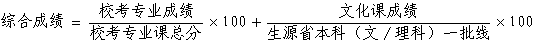 另专业校考成绩排名全国前20名的考生，经生源地省级招生部门同意后，进档后给予综合成绩加10分的优惠。注：艺术类文化课成绩与生源省本科（文/理科）一批线均按满分750分折算。（2）江苏省考生：美术省统考专业成绩与高考文化成绩均达省同批次艺术类最低控制分数线，按院校志愿、分数优先的原则，以文化成绩与美术省统考专业成绩之和作为录取依据。九、专业成绩查询1、专业合格证按不超过我校美术与设计类专业招生计划数的4倍发放。2、考生于4月5日开始，可通过我校本科招生网查分系统或“苏大本科招生”微信订阅号查询专业成绩，专业合格考生网上打印合格证，我校不再邮寄纸质合格证。十、学费学费按江苏省物价局批准的标准执行，实行学分制，视觉传达设计、环境设计、产品设计、服装与服饰设计专业学生预交学费7480元/生•年；数字媒体艺术、美术学、艺术设计学专业学生预交学费6800元/生•年。十一、联系方式招办地址：江苏省苏州市东环路50号     邮政编码：215021联系电话：0512-67507943、67507949传    真：0512-67507942苏州大学本科招生网：http://zsb.suda.edu.cn官方微信：“苏大本科招生”（sudazsb）十二、监督机制及申诉渠道1、学校认真做好此项招生工作，主动接受社会监督。学校监察处对全过程进行监督指导，同时接受申诉，联系电话：0512-67507343，邮箱：sdjjs@suda.edu.cn。2、凡发现弄虚作假、违规违纪的学校、单位、考生及考试工作人员，一经查实，依据《国家教育考试违规处理办法》（教育部令第33号）、《普通高等学校招生违规行为处理暂行办法》（教育部令第36号）以及《刑法修正案(九)》相关处罚规定予以严肃处理。构成犯罪的，将移送司法部门依法追究刑事责任。十三、复查新生入学后，学校根据招生政策和录取标准立即进行专业复查，凡不符合条件或发现有舞弊行为者，立即取消入学资格。十四、专业简介十五、其他说明1、本简章如与上级有关文件精神相悖，则按上级文件精神执行。2、本简章由苏州大学招生办公室负责解释。苏州大学招生办公室2016年1月专业名称江苏计划非江苏计划非江苏招生范围视觉传达设计317吉林、辽宁、黑龙江、内蒙古、宁夏、甘肃、山西、河北、河南、安徽、山东、江西、浙江、湖北、湖南、四川、重庆、广东、广西、贵州环境设计535吉林、辽宁、黑龙江、内蒙古、宁夏、甘肃、山西、河北、河南、安徽、山东、江西、浙江、湖北、湖南、四川、重庆、广东、广西、贵州产品设计436吉林、辽宁、黑龙江、内蒙古、宁夏、甘肃、山西、河北、河南、安徽、山东、江西、浙江、湖北、湖南、四川、重庆、广东、广西、贵州服装与服饰设计436吉林、辽宁、黑龙江、内蒙古、宁夏、甘肃、山西、河北、河南、安徽、山东、江西、浙江、湖北、湖南、四川、重庆、广东、广西、贵州数字媒体艺术317吉林、辽宁、山西、河北、河南、安徽、山东、浙江、湖南、四川、广东美术学753吉林、辽宁、山西、河北、河南、安徽、山东、浙江、湖南、四川、广东艺术设计学317吉林、辽宁、山西、河北、河南、安徽、山东、浙江、湖南、四川、广东考点城市考点名称地址报名日期考试日期长春长春市艺术实验中学长春市湖滨街788号1.16-1.181.19杭州浙江理工大学杭州市下沙高教园区2号大街5号1.16-1.171.19郑州郑州市第二十四中学郑州市建设西路109号1.18-1.191.20晋中太原师范学院山西省晋中市榆次区山西高校新校区大学街319号1.17-1.181.20长沙现场咨询点：中南林业科技大学考试地址参见湖南省教育考试院通知网上报名：1.24-1.251.27成都成都市武侯高级中学成都市武侯区簇桥文盛路一号网上报名：即日-1.24现场确认、领取准考证：1.28-1.291.30佛山佛山市南海区艺术高级中学佛山市南海区桂城天佑四路2号（原南海师范学校）网上报名：即日-2.5网上确认、打印准考证：2.12-2.172.18沈阳鲁迅美术学院附中沈阳市大东区望花中街146号2.16-2.172.19济南济南市教育招生考试院考试地址参见网上打印的准考证网上报名：1.18-2.152.19合肥安徽艺术职业学院合肥市经济开发区丹霞路8号2.26-2.272.28石家庄石家庄信息工程职业学院（南校区）石家庄市高新区信工路18号2.26-2.272.29科目内容形式要求考试用具时间满分速写人物全身模特写生①人物比例和结构准确；②一张画纸作画，构图合理；③形象生动，并有较充分的刻画。试卷纸为八开画纸。除提供试卷纸外，考试所需的其余画具自备。30分钟100素描人物头像模特写生①构图完整，造型准确；②形象特征鲜明，明暗处理合理；③刻画深入，具有一定表现力。试卷纸为八开画纸。除提供试卷纸外，考试所需的其余画具自备。140分钟150色彩静物命题默写构图完整，造型准确，色彩明快，画面协调，虚实相应，主题突出。试卷纸为八开画纸。除提供试卷纸外，考试所需的其余画具自备。150分钟200专业名称培养目标（含各培养方案计划招收人数）主干课程备注视觉传达设计本专业旨在培养具有国际设计文化视野、中国设计文化特色、适合于创新时代需求，集传统平面（印刷）媒体和现代数字媒体，在专业设计领域、企业、传播机构、大企业市场部门、中等院校、研究单位从事与视觉传达方面相关设计、教学、研究与管理工作的专门人才。本专业学习内容涉及广告设计、包装设计、展示设计、书籍设计、企业形象设计等，构成了一个相对完整的专业知识体系。平面设计基础、装饰图案基础、立体设计基础、色彩1（设计色彩基础）、基础素描1、基础色彩1、图形创意基础、设计素描表现、设计色彩表现、字体设计1、字体设计2、视觉创意表现、版式设计、印刷工艺、包装设计、广告设计、CI设计、书籍装帧设计、展示设计等。环境设计室内设计课程组（20人）：本培养方案旨在培养适应社会发展需要，具有室内设计专业技能与创新能力，能在室内设计、居住空间设计等机构从事各种类型室内设计，或在中等教育机构、有关管理部门从事室内设计教育、理论研究和专业管理等工作的专门人才。平面设计基础、立体设计基础、色彩Ⅰ（设计色彩基础）、基础素描、基础色彩、图形创意基础、环境设计概论、制图、计算机辅助设计、环境设计表现、中外建筑史概论、建筑设计初步、室内陈设与家具设计、室内软装设计、展示设计、景观设计基础、室内设计1-4等。考生入学后按非江苏省考生综合成绩计算方法得出的成绩高低，结合本人意愿统一落实培养方案。环境设计景观设计课程组（20人）：本培养方案旨在培养适应社会发展需要，具有景观设计专业技能与创新能力，能在景观设计机构从事各种类型景观设计，或在中等教育机构、有关管理部门从事景观设计教育、理论研究和专业管理等工作的专门人才。平面设计基础、立体设计基础、色彩Ⅰ（设计色彩基础）、基础素描、基础色彩、图形创意基础、环境设计概论、制图、计算机辅助设计、环境设计表现、中外建筑史概论、中外园林史、建筑设计初步、景观植物配置、古典园林设计、室内设计基础、景观设计1-4等。考生入学后按非江苏省考生综合成绩计算方法得出的成绩高低，结合本人意愿统一落实培养方案。产品设计染织设计课程组（20人）：本培养方案的教学、研究方向是纺织品艺术设计，旨在培养从事与纺织品相关的艺术设计、研究和管理工作的专门人才。前身是创办于1960年的原苏州丝绸工学院染织美术专业，为我国培养了包括硕、博士在内的大批高层次的优秀染织艺术设计人才，毕业生任职于国内许多高校、著名纺织品设计机构、家纺企业，在本领域具有较高的知名度。平面设计基础、装饰图案基础、立体设计基础、色彩1（设计色彩基础）、基础素描1、基础色彩1、图形创意基础、衣料图案设计1、衣料图案设计2、衣料图案设计3、纺织装饰品图案设计1、纺织装饰品图案设计2、纺织装饰品图案设计3等。考生入学后按非江苏省考生综合成绩计算方法得出的成绩高低，结合本人意愿统一落实培养方案。产品设计工业设计课程组（20人）：本培养方案培养具备产品设计、研究等方面知识和能力，能在各大企事业单位、专业设计部门从事以创新为主的设计工作的专项人才。本培养方案主要学习工业产品艺术设计的基础理论与技能，注重培养设计人才的务实能力，同时注重培养学生的艺术创新能力，以适应当前工业产品设计的潮流。所设置课程涵盖了美学基础、机械设计、交通工具设计、无障碍设计、交互设计等不同领域。学校拥有艺术基础实验室、模型工作室、多媒体机房等完善的教学实验设施，师资力量雄厚，并与拥有自主品牌的企业及工业设计公司广泛合作，为学生提供设计实习的机会。结构素描、造型基础（立体构成，色彩与材料）、设计表达（手绘技法）、工业设计史、摄影、产品创意设计、产品模型制作、设计心理学、人机工程学、交互设计、产品设计一（日用品，小型电子产品等）、产品设计二（家具，特种产品等）、整合设计（毕业设计）。考生入学后按非江苏省考生综合成绩计算方法得出的成绩高低，结合本人意愿统一落实培养方案。服装与服饰设计服装与服饰设计课程组（20人）：本培养方案旨在培养具有较强设计创造能力和动手制作能力，从事与服装、服饰相关的艺术设计、研究与管理工作的专门人才。服装与服饰设计专业创办于1983年，是我国最早的服装设计本科专业。30余年来，为社会培养了我国第一代服装设计本科生、硕士研究生，毕业生遍布海内外，其中不仅有王新元、马可、赵伟国、何平、邱昊等一批著名设计师，也有“例外”、“无用”、“洁”、“雅迪斯”等著名服装品牌的企业家。平面设计基础、装饰图案基础、立体设计基础、色彩1（设计色彩基础）、基础素描1、基础色彩1、图形创意基础、服装CAD 1、服装CAD 2、中国服装史、外国服装史、服装款式设计1、服装款式设计2、服装结构设计1、服装结构设计2、服装制作工艺1、服装制作工艺2、服装立体裁剪、时装画技法1、时装画技法2、服饰配件设计等。考生入学后按非江苏省考生综合成绩计算方法得出的成绩高低，结合本人意愿统一落实培养方案。服装与服饰设计服装设计与营销课程组（20人）：本培养方案旨在培养具有较强设计创造能力和前沿的专业化视野，具备服装艺术与技术的系统知识和技能，了解时尚品牌的经营理念和市场管理模式，熟悉服装品牌的企划与经营、品牌时尚的营销与管理、零售市场的运作与推广，具备市场营销策划、商务谈判、市场调研和预测等综合能力，能够从事与服装、服饰相关的艺术设计、市场营销、品牌管理、电子商务等岗位的创新性和实用型的专门人才。平面设计基础、装饰图案基础、立体设计基础、色彩1（设计色彩基础）、基础素描1、基础色彩1、图形创意基础、中外服装史、服装材料、服装款式设计、服装结构设计与工艺、服装立体裁剪、时装画技法、国际时尚品牌鉴赏、流行趋势与时尚搭配、时尚买手与商品企划、时尚零售管理、时尚营销战略、供应链管理、时尚买手与采购数据、时尚品牌与传播、时尚视觉营销等。考生入学后按非江苏省考生综合成绩计算方法得出的成绩高低，结合本人意愿统一落实培养方案。数字媒体艺术本专业旨在培养适应21世纪建设需要的，德、智、体全面发展的，具备数码艺术设计与创作、创新、创业等方面所需的知识和能力，能胜任影视编辑制作、游戏设计制作、网络传媒、互动媒体相关的艺术设计工作和教学工作，以及能在相关单位从事设计、管理、科研开发工作的业界一流人才。平面设计基础，装饰图案基础，立体设计基础，色彩1（设计色彩基础），基础素描1，基础色彩1，图形创意基础，动画、游戏造型设计，动画脚本设计与分镜，动画、游戏设计原理，影视后期合成，互动设计，互动程序设计，手机游戏开发设计等。美术学中国画课程组（15人）：本培养方案旨在培养适应21世纪建设需要的德、智、体全面发展，掌握美术学的基本理论、基本知识和基本技能的专业人才。培养学生对中国画造型、笔墨的深入研究，进行中国画创作，并能在文化艺术、新闻出版、学校等单位从事绘画创作、艺术研究及艺术教育。素描1、素描2、色彩1、色彩2、速写、国画基础、中国画工笔人物写生（一）（二）（三）、中国画意笔人物写生（一）（二）（三）、中国画工笔花鸟，中国画山水、毕业创作、毕业论文（创作阐述）。考生入学后按非江苏省考生综合成绩计算方法得出的成绩高低，结合本人意愿统一落实培养方案。美术学西方画课程组（15人）：本培养方案旨在培养适应21世纪建设需要，德、智、体全面发展，掌握美术学的基本理论、基本知识和基本技能，能对油画艺术的技法与绘画语言作深入的研究与创作实践，能在文化艺术、新闻出版等单位从事绘画创作、研究与教育培训的美术专业人才。素描1、素描2、色彩1、色彩2、速写、油画静物写生、油画肖像写生（一）、油画肖像写生（二）、油画人体写生、油画创作、毕业创作、毕业论文（创作阐述）。考生入学后按非江苏省考生综合成绩计算方法得出的成绩高低，结合本人意愿统一落实培养方案。美术学综合绘画课程组（15人）：本培养方案旨在培养适应21世纪建设需要的德、智、体全面发展，掌握美术学的基本理论、基本知识和基本技能的专业人才，特别是对版画艺术的技艺作深入的研究，对绘画材料的综合运用作完整的把握，能胜任文化艺术、新闻出版、美术馆等单位从事绘画创作研究的美术工作者，并为进一步深造打下深厚的专业基础。素描、色彩、速写、木版画、铜版画、平版画、丝网版画、综合材料绘画、毕业创作、毕业论文（创作阐述）考生入学后按非江苏省考生综合成绩计算方法得出的成绩高低，结合本人意愿统一落实培养方案。美术学插画课程组（15人）：本培养方案旨在培养具有国际插画设计文化视野、一定的插画艺术理论研究和插画独立创作能力，适合在出版社、报社、杂志社、中等院校、企事业单位文化部门等岗位上工作的插画艺术创作型人才。本培养方案学习内容涉及插画艺术基础、数码插画创作、书籍装帧插画、动漫插画、绘本插画设计等，要求学生在学习阶段具备扎实的专业基础，储备更多的专业知识，进行插画艺术的深入研究和创作。素描1、色彩1（设计色彩基础）、速写、速写（风景）、素描2、色彩2、素描3、水彩画、插画艺术基础、数码插画创作、油画肖像写生、油画风景写生、中国画写生人物（工笔人像）、材质与风格研究、中国画写生人物（意笔人像）、油画着衣人物写生、粉画、油画人体写生、中国画写生人物（工笔人体）、书籍装帧插画、中国画写生人物（意笔人体）、动漫插画、绘本插画创作、绘本创作。考生入学后按非江苏省考生综合成绩计算方法得出的成绩高低，结合本人意愿统一落实培养方案。艺术设计学本专业旨在培养我国文化创意产业发展需要的，具有中外艺术设计历史及理论教学和研究能力的，并能从事编辑和博物馆工作的专门人才。中国艺术设计史、外国艺术设计史、中国民俗学、艺术心理学、现代艺术设计史、中西设计艺术比较、博物馆学、艺术评论、现当代艺术、文化遗产、中国造物文化史、中国古代设计文献选讲、设计管理、艺术市场学、设计市场与企业考察、文化市场与艺术市场考察、大众审美与生活方式考察等。